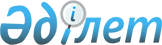 О внесении изменений и дополнений в приказ Министра по инвестициям и развитию Республики Казахстан от 31 января 2018 года № 63 "Об утверждении положений государственного учреждения "Комитет транспорта Министерства по инвестициям и развитию Республики Казахстан" и его территориальных подразделений"
					
			Утративший силу
			
			
		
					Приказ Министра по инвестициям и развитию Республики Казахстан от 15 августа 2018 года № 575. Утратил силу приказом и.о. Министра индустрии и инфраструктурного развития Республики Казахстан от 31 января 2019 года № 58.
      Сноска. Утратил силу приказом и.о. Министра индустрии и инфраструктурного развития РК от 31.01.2019 № 58.
      В соответствие с Указом Президента Республики Казахстан от 19 июня 2018 года № 702 "О некоторых вопросах административно-территориального устройства Республики Казахстан", постановлением Правительства Республики Казахстан от 19 сентября 2014 года № 995 "Некоторые вопросы Министерства по инвестициям и развитию Республики Казахстан" ПРИКАЗЫВАЮ:
      1. Внести в приказ Министра по инвестициям и развитию Республики Казахстан от 31 января 2018 года № 63 "Об утверждении положений государственного учреждения "Комитет транспорта Министерства по инвестициям и развитию Республики Казахстан" и его территориальных подразделений" (опубликован 7 февраля 2018 года в информационно-правовой системе "Әділет") следующие изменения и дополнения:
      в пункте 1:
      подпункт 17) изложить в следующей редакции: 
      "17) Положение республиканского государственного учреждения "Инспекция транспортного контроля по Туркестанской области" Комитета транспорта Министерства по инвестициям и развитию Республики Казахстан" согласно приложению 17 к настоящему приказу;";
      дополнить подпунктом 19) следующего содержания:
      "19) Положение республиканского государственного учреждения "Инспекция транспортного контроля по городу Шымкент" Комитета транспорта Министерства по инвестициям и развитию Республики Казахстан" согласно приложению 19 к настоящему приказу";
      в Положении республиканского государственного учреждения "Комитет транспорта Министерства по инвестициям и развитию Республики Казахстан", утвержденном указанным приказом:
      пункт 1 изложить в следующей редакции:
      "1. Республиканское государственное учреждение "Комитет транспорта Министерства по инвестициям и развитию Республики Казахстан" (далее – Комитет) является ведомством Министерства по инвестициям и развитию Республики Казахстан (далее – Министерство), осуществляющим в пределах своей компетенции регулятивные, реализационные и контрольно-надзорные функции, а также участвующим в выполнении стратегических функций Министерства в области транспорта, за исключением воздушного и трубопроводного.
      Комитет имеет территориальные органы и организаций согласно приложению 1 к настоящему положению.";
      Перечень территориальных органов, находящихся в ведении республиканского государственного учреждения "Комитет транспорта Министерства по инвестициям и развитию Республики Казахстан" изложить в редакции согласно приложению 1 к настоящему приказу.
      дополнить приложением 19 согласно приложению 2 к настоящему приказу.
      в Положении государственного учреждения "Инспекция транспортного контроля по Южно-Казахстанской области Комитета транспорта Министерства по инвестициям и развитию Республики Казахстан", утвержденном указанным приказом:
      заголовок изложить в следующей редакции:
      "Положение республиканского государственного учреждения "Инспекция транспортного контроля по Туркестанской области Комитета транспорта Министерства по инвестициям и развитию Республики Казахстан";
      пункт 1 изложить в следующей редакции:
      "1. Государственное учреждение "Инспекция транспортного контроля по Туркестанской области Комитета транспорта Министерства по инвестициям и развитию Республики Казахстан" (далее – Инспекция) является территориальным органом Комитета транспорта Министерства по инвестициям и развитию Республики Казахстан (далее – Комитет) и осуществляет контрольно-надзорные функции в области транспорта, за исключением воздушного и трубопроводного.";
      пункт 6 изложить в следующей редакции:
      "6. Полное наименование Инспекции:
      на государственном языке – "Қазақстан Республикасы Инвестициялар және даму министрлігі Көлік комитетінің Түркістан облысы бойынша көліктік бақылау инспекциясы" республикалық мемлекеттiк мекемесi;
      на русском языке – республиканское государственное учреждение "Инспекция транспортного контроля по Туркестанской области Комитета";
      пункт 7 изложить в следующей редакции:
      "7. Местонахождение Инспекции: Республика Казахстан, 161200, Туркестанская область, город Туркестан, ул. М. Тыныштыкулов строения № 9.".
      2. Комитету транспорта Министерства по инвестициям и развитию Республики Казахстан обеспечить:
      1) в течение десяти календарных дней со дня утверждения настоящего приказа направление его копии на бумажном носителе и в электронной форме на казахском и русском языках в Республиканское государственное предприятие на праве хозяйственного ведения "Республиканский центр правовой информации" для официального опубликования и включения в Эталонный контрольный банк нормативных правовых актов Республики Казахстан;
      2) размещение настоящего приказа на интернет-ресурсе Министерства по инвестициям и развитию Республики Казахстан;
      3) в течение десяти рабочих дней после утверждения настоящего приказа представление в Юридический департамент Министерства по инвестициям и развитию Республики Казахстан сведений об исполнении мероприятий, предусмотренных подпунктами 1) и 2) настоящего пункта.
      3. Контроль за исполнением настоящего приказа возложить на курирующего вице-министра по инвестициям и развитию Республики Казахстан.
      4. Настоящий приказ вводится в действие со дня его первого официального опубликования. Перечень территориальных органов, находящихся в ведении республиканского государственного учреждения "Комитет транспорта Министерства по инвестициям и развитию Республики Казахстан"
      1) Республиканское государственное учреждение "Инспекция транспортного контроля по Акмолинской области" Комитета транспорта Министерства по инвестициям и развитию Республики Казахстан;
      2) Республиканское государственное учреждение "Инспекция транспортного контроля по Актюбинской области" Комитета транспорта Министерства по инвестициям и развитию Республики Казахстан;
      3) Республиканское государственное учреждение "Инспекция транспортного контроля по Алматинской области" Комитета транспорта Министерства по инвестициям и развитию Республики Казахстан;
      4) Республиканское государственное учреждение "Инспекция транспортного контроля по городу Алматы" Комитета транспорта Министерства по инвестициям и развитию Республики Казахстан;
      5) Республиканское государственное учреждение "Инспекция транспортного контроля по городу Астане" Комитета транспорта Министерства по инвестициям и развитию Республики Казахстан;
      6) Республиканское государственное учреждение "Инспекция транспортного контроля по Атырауской области" Комитета транспорта Министерства по инвестициям и развитию Республики Казахстан;
      7) Республиканское государственное учреждение "Инспекция транспортного контроля по Восточно-Казахстанской области" Комитета транспорта Министерства по инвестициям и развитию Республики Казахстан;
      8) Республиканское государственное учреждение "Инспекция транспортного контроля по Жамбылской области" Комитета транспорта Министерства по инвестициям и развитию Республики Казахстан;
      9) Республиканское государственное учреждение "Инспекция транспортного контроля по Западно-Казахстанской области" Комитета транспорта Министерства по инвестициям и развитию Республики Казахстан;
      10) Республиканское государственное учреждение "Инспекция транспортного контроля по Карагандинской области" Комитета транспорта Министерства по инвестициям и развитию Республики Казахстан;
      11) Республиканское государственное учреждение "Инспекция транспортного контроля по Костанайской области" Комитета транспорта Министерства по инвестициям и развитию Республики Казахстан;
      12) Республиканское государственное учреждение "Инспекция транспортного контроля по Кызылординской области" Комитета транспорта Министерства по инвестициям и развитию Республики Казахстан;
      13) Республиканское государственное учреждение "Инспекция транспортного контроля по Мангистауской области" Комитета транспорта Министерства по инвестициям и развитию Республики Казахстан;
      14) Республиканское государственное учреждение "Инспекция транспортного контроля по Павлодарской области" Комитета транспорта Министерства по инвестициям и развитию Республики Казахстан;
      15) Республиканское государственное учреждение "Инспекция транспортного контроля по Северо-Казахстанской области" Комитета транспорта Министерства по инвестициям и развитию Республики Казахстан;
      16) Республиканское государственное учреждение "Инспекция транспортного контроля по Туркестанской области" Комитета транспорта Министерства по инвестициям и развитию Республики Казахстан;
      17) Республиканское государственное учреждение "Морская администрация портов Актау и Баутино" Комитета транспорта Министерства по инвестициям и развитию Республики Казахстан;
      18) Республиканское государственное учреждение "Инспекция транспортного контроля по городу Шымкент" Комитета транспорта Министерства по инвестициям и развитию Республики Казахстан. Перечень организаций, находящихся в ведении республиканского государственного учреждения "Комитет транспорта Министерства по инвестициям и развитию Республики Казахстан"
      1) Республиканское государственное казенное предприятие "Қазақстан су жолдары" Комитета транспорта Министерства по инвестициям и развитию Республики Казахстан;
      2) Республиканское государственное казенное предприятие "Балхашское предприятие водных путей" Комитета транспорта Министерства по инвестициям и развитию Республики Казахстан;
      3) Республиканское государственное казенное предприятие "Регистр судоходства Казахстана" Комитета транспорта Министерства по инвестициям и развитию Республики Казахстан. Положение республиканского государственного учреждения "Инспекция транспортного контроля по городу Шымкент Комитета транспорта Министерства по инвестициям и развитию Республики Казахстан" Глава 1. Общие положения
      1. Государственное учреждение "Инспекция транспортного контроля по городу Шымкент Комитета транспорта Министерства по инвестициям и развитию Республики Казахстан" (далее – Инспекция) является территориальным органом Комитета транспорта Министерства по инвестициям и развитию Республики Казахстан (далее – Комитет) и осуществляет контрольно-надзорные функции в области транспорта, за исключением воздушного и трубопроводного.
      2. Инспекция осуществляет деятельность в соответствии с Конституцией и законами Республики Казахстан, актами Президента и Правительства Республики Казахстан, приказами Министерства по инвестициям и развитию Республики Казахстан, Комитета, иными нормативными правовыми актами, а также настоящим Положением.
      3. Инспекция является юридическим лицом в организационно-правовой форме государственного учреждения, имеет обособленное имущество, печать со своим наименованием на государственном языке, бланки установленного образца, счета в органах Комитета казначейства Министерства финансов Республики Казахстан.
      4. Инспекция вступает в гражданско-правовые отношения от своего имени.
      Инспекция выступает стороной гражданско-правовых отношений от имени Комитета, если она уполномочена на это в соответствии с законодательством.
      5. Структура и штатная численность Инспекции утверждается ответственным секретарем Министерства по инвестициям и развитию Республики Казахстан по согласованию с Министром.
      6. Полное наименование Инспекции:
      на государственном языке – "Қазақстан Республикасы Инвестициялар және даму министрлігі Көлік комитетінің Шымкент қаласы бойынша көліктік бақылау инспекциясы" республикалық мемлекеттiк мекемесi;
      на русском языке – республиканское государственное учреждение "Инспекция транспортного контроля по городу Шымкент Комитета".
      7. Местонахождение Инспекции: Республика Казахстан, 160019, город Шымкент, улица А. Молдагулова, 4.
      8. Учредителем Инспекции является государство в лице Правительства Республики Казахстан.
      9. Настоящее Положение является учредительным документом Инспекции.
      10. Финансирование деятельности Инспекции осуществляется из республиканского бюджета.
      11. Инспекция не вступает в договорные отношения с субъектами предпринимательства на предмет выполнения обязанностей, являющихся функциями Инспекции.
      В случае предоставления законодательными актами Инспекции прав по осуществлению деятельности, приносящей доходы, то доходы, полученные от такой деятельности, направляются в доход республиканского бюджета. Глава 2. Основные задачи, функции, права и обязанности
      12. Задачи Инспекции:
      1) участие в формировании и реализации государственной политики в области транспорта, за исключением воздушного и трубопроводного;
      2) обеспечение в пределах своей компетенции безопасности транспорта и процессов его жизненного цикла для жизни и здоровья человека и окружающей среды;
      3) обеспечение государственного контроля и надзора в регулируемых сферах.
      13. Инспекция в соответствии с законодательством Республики Казахстан осуществляет следующие функции:
      1) обеспечение в пределах своей компетенции соблюдения законов и иных нормативных правовых актов Республики Казахстан в области защиты государственных секретов, гражданской обороны, мобилизационной подготовки и мобилизации;
      2) осуществление сбора информации об использовании транзитного потенциала, учета интенсивности движения автотранспортных средств, организации и осуществлении передачи накопленной информации в виде отчетных документов установленной формы;
      3) выдача разрешений на проезд по территории иностранного государства перевозчикам Республики Казахстан в соответствии с международными договорами, ратифицированными Республикой Казахстан;
      4) выдача специальных разрешений на проезд отечественных и иностранных крупногабаритных и (или) тяжеловесных транспортных средств по территории Республики Казахстан;
      5) регистрация временного въезда иностранных автотранспортных средств;
      6) проверка наличия договора перевозки при осуществлении нерегулярных автомобильных перевозок пассажиров и багажа во внутриреспубликанском сообщении;
      7) выдача удостоверения о допуске к осуществлению международных автомобильных перевозок грузов и карточки допуска на автотранспортные средства;
      8) выдача свидетельства о допущении транспортного средства к перевозке опасных грузов в международном сообщении;
      9) выдача разрешений на проезд по территории Республики Казахстан перевозчикам иностранного государства в соответствии с международными договорами, ратифицированными Республикой Казахстан;
      10) осуществление контроля за соблюдением законодательства Республики Казахстан об автомобильном транспорте;
      11) осуществление контроля за проездом автотранспортных средств по территории Республики Казахстан на постах транспортного контроля, автомобильных дорогах общего пользования, автомобильных дорогах в пределах границ городов или иных населенных пунктов;
      12) выявление и пресечение осуществления иностранными перевозчиками каботажных перевозок по территории Республики Казахстан;
      13) осуществление контроля за исполнением требований разрешительной системы при организации международных автомобильных перевозок на территории Республики Казахстан в соответствии с международными договорами, ратифицированными Республикой Казахстан; 14) осуществление контроля за проездом автотранспортных средств по территории Республики Казахстан, в том числе соблюдением отечественными и иностранными перевозчиками допустимых габаритных и весовых параметров автотранспортных средств, установленных на территории Республики Казахстан;
      15) осуществление контроля за сервисными центрами, осуществляющими деятельность по установке и обслуживанию тахографов;
      16) осуществление взаимодействия с государственными органами Республики Казахстан по вопросам обеспечения безопасности на автомобильном транспорте и автодорогах;
      17) выдача специального разрешения на перевозку опасного груза по территории Республики Казахстан;
      18) осуществление контроля за соблюдением перевозчиками требований к подвижному составу, выполняющему перевозки скоропортящихся грузов в международном сообщении;
      19) осуществление контроля за соблюдением правил перевозок пассажиров и грузов, в том числе опасных грузов;
      20) осуществление контроля и проверок за обеспечением безопасности движения на железнодорожном транспорте, в том числе на магистральных, станционных и подъездных железнодорожных путях;
      21) осуществление проверки деятельности физических и юридических лиц, осуществляющих перевозочную и другую деятельность на железнодорожном транспорте, в том числе с применением контрольно-измерительных технических средств и приборов, в части соблюдения ими:
      содержания станционных и магистральных путей железнодорожной сети и железнодорожных подъездных путей, содержания, эксплуатации и ремонта подвижного состава;
      Правил перевозок пассажиров, багажа, грузов, грузобагажа и почтовых отправлений;
      содержания, эксплуатации и ремонта технических средств, направленных на обеспечение безопасности движения на железнодорожном транспорте, а также искусственных сооружений и железнодорожных переездов;
      22) осуществление государственной регистрации подвижного состава и залога подвижного состава;
      23) осуществление государственной регистрации подвижного состава и залога подвижного состава;
      24) проведение аудита системы управления безопасностью участника перевозочного процесса, за исключением пользователей услуг по перевозке и операторов вагонов (контейнеров), в порядке, установленном Правилами безопасности на железнодорожном транспорте, утвержденных приказом исполняющего обязанности Министра;
      25) участие в расследовании крушений, аварий на железнодорожном транспорте на территории Республики Казахстан;
      26) проведение контроля за соблюдением Правил перевозок пассажиров, багажа и грузобагажа в пассажирских поездах, следующих по территории Республики Казахстан в пути следования;
      27) осуществление лицензирования отдельных видов деятельности или действий, подлежащих лицензированию, в соответствии с Предпринимательским кодексом Республики Казахстан и законодательством Республики Казахстан о разрешениях и уведомлениях;
      28) осуществление контроля и надзора за обеспечением безопасности судоходства;
      29) формирование статистической информации о нарушениях требований безопасности движения;
      30) составление протоколов, рассмотрение дел об административных правонарушениях и наложение административных взысканий в порядке, установленном Кодексом Республики Казахстан об административных правонарушениях;
      31) составление в пределах своей компетенции актов по результатам проверок и внесение предписания об устранении выявленных нарушений требований законов Республики Казахстан и иных нормативных правовых актов, стандартов и норм, определяющих порядок функционирования транспорта;
      32) осуществление приостановления и прекращения эксплуатации объектов магистральной железнодорожной сети, железнодорожных путей и подвижного состава, состояние которых не отвечает установленным требованиям безопасности движения и охраны окружающей среды;
      33) осуществление приостановления эксплуатации объектов городского рельсового транспорта, состояние которых не отвечает требованиям безопасности движения и охраны окружающей среды;
      34) изъятие документов, товаров, иного имущества и предметов, принадлежащих юридическому лицу, явившихся орудием совершения или непосредственным объектом административного правонарушения, обнаруженных на месте совершения административного правонарушения либо при проведении осмотра территорий, помещений, транспортных средств, товаров, иного имущества и предметов, принадлежащих юридическому лицу;
      35) осуществление технического надзора за судами, подлежащими государственной регистрации в судовой книге;
      36) проверка деятельности физических и юридических лиц, осуществляющих перевозочную и другую деятельность на водном транспорте, в части соблюдения ими законодательства Республики Казахстан;
      37) осуществление контроля и надзора за заключением перевозчиком договора обязательного страхования гражданско-правовой ответственности перевозчика перед пассажирами в области внутреннего водного транспорта;
      38) проведение в пределах своей компетенции осмотра территорий, помещений, товаров, иного имущества, принадлежащего юридическому лицу, а также проверки соответствующих документов;
      39) осуществление государственного контроля и надзора за соблюдением физическими и юридическими лицами требований нормативных правовых актов, международных договоров Республики Казахстан, определяющих порядок функционирования транспорта, выявление и принятие мер по пресечению их нарушений;
      40) составление в пределах своей компетенции актов по результатам проверок и внесение предписаний об устранении выявленных нарушений законодательства Республики Казахстан, стандартов и норм, определяющих порядок функционирования водного транспорта;
      41) осуществление государственной регистрации судов, в том числе маломерных судов, прав на них, выдача соответствующих судовых документов, ведение Государственного судового реестра, судовой книги и реестра арендованных иностранных судов;
      42) дипломирование и аттестация лиц командного состава судов, подлежащих государственной регистрации в Государственном судовом реестре Республики Казахстан;
      43) проведение осмотра судов (в том числе маломерных), плотов и иных плавучих объектов и сооружений, расположенных на внутренних водных путях, на их соответствие требованиям обеспечения безопасности эксплуатации судов;
      44) отстранение от управления судоводителей маломерных судов, находящихся в состоянии алкогольного, наркотического и токсикоманического опьянения, и направление их на медицинское освидетельствование;
      45) осуществление проведения технического надзора за маломерными судами;
      46) осуществление контроля и надзора за соблюдением правил плавания по внутренним водным путям физическими и юридическими лицами;
      47) осуществление организации обеспечения безопасности судоходства, контроля за соблюдением физическими и юридическими лицами законодательных актов Республики Казахстан и иных нормативных правовых актов, определяющих порядок функционирования внутреннего водного транспорта;
      48) осуществление контроля и надзора за соблюдением порядка технической эксплуатации, уставов службы на судах;
      49) осуществление контроля и надзора за выполнением судовладельцами, членами экипажей судов, физическими и юридическими лицами, осуществляющими судоходство на внутренних водных путях, требований обеспечения безопасности эксплуатации судов в соответствии с законодательством Республики Казахстан о внутреннем водном транспорте;
      50) задержание судов (в том числе маломерных), плотов и иных плавучих объектов, не соответствующих требованиям обеспечения безопасности эксплуатации судов;
      51) приостановление и запрещение движения судов (в том числе маломерных), плотов и иных плавучих объектов при наличии угрозы безопасности эксплуатации судов, жизни и здоровью людей, сохранности грузов;
      52) проведение расследований, классификации и учета транспортных происшествий с судами, в том числе маломерными судами, в соответствии с Правилами проведения расследований, классификации и учета транспортных происшествий с судами, в том числе маломерными судами, на внутренних водных путях, утвержденными приказом Министра;
      53) осуществление контроля и надзора за надлежащим содержанием судоходных водных путей и средств навигационного оборудования;
      54) осуществление контроля и надзора в области внутреннего водного транспорта;
      55) ведение реестра операторов технического осмотра;
      56) осуществление государственного контроля за соблюдением порядка проведения обязательного технического осмотра механических транспортных средств и прицепов к ним операторами технического осмотра;
      57) ведение Государственного реестра подвижного состава;
      58) осуществление иных полномочий, предусмотренных законами Республики Казахстан, актами Президента Республики Казахстан, Правительства Республики Казахстан и приказами Министра.
      14. Права и обязанности Инспекции:
      Инспекция:
      1) запрашивает и получает от государственных органов, организаций, их должностных лиц и физических лиц необходимую информацию и материалы;
      2) проверяет деятельность физических и юридических лиц, осуществляющих перевозочную и другую деятельность на транспорте, за исключением воздушного и трубопроводного;
      3) рассматривает в пределах своей компетенции вопросы об административных правонарушениях;
      4) составляет протоколы, осуществляет производство по делам об административных правонарушениях в соответствии с законодательством Республики Казахстан об административных правонарушениях;
      5) осуществляет административное задержание физического лица, задержание транспортного средства, производит личный досмотр и досмотр вещей, находящихся при физическом лице, досмотр транспортных средств;
      6) в пределах своей компетенции проводит осмотр территорий, помещений, товаров, иного имущества, принадлежащих юридическому лицу, а также проверку соответствующих документов;
      7) вносит в государственные органы предложения о мерах по предупреждению транспортных происшествий, нарушений порядка эксплуатации транспорта, за исключением воздушного и трубопроводного;
      8) останавливает автотранспортные средства на постах транспортного контроля, автомобильных дорогах общего пользования, автомобильных дорогах в пределах границ городов или иных населенных пунктов;
      9) в пределах своей компетенции составляет акты по результатам проверок и вносить предписания об устранении выявленных нарушений требований законов Республики Казахстан и иных нормативных правовых актов, стандартов и норм, определяющих порядок функционирования транспорта, кроме воздушного и трубопроводного;
      10) использует специальные технические средства связи, специальный водный транспорт и спецавтотранспорт, а также использует жезл и свисток при осуществлении своих функций;
      11) привлекает соответствующих специалистов для участия в экспертизах по вопросам, отнесенным к своей компетенции;
      12) осуществляет иные права, предусмотренные действующим законодательством.
      В обязанности Инспекции входят:
      1) обеспечение реализации возложенных на Инспекцию задач и функций;
      2) соблюдение законодательства Республики Казахстан, прав и охраняемые законом интересов физических и юридических лиц;
      3) дача разъяснений по вопросам, входящим в компетенцию Инспекции;
      4) обеспечение сохранности государственной собственности, находящейся на балансе Инспекции;
      5) ведение бухгалтерского учета, предоставление бухгалтерской и финансовой отчетности в Комитет;
      6) обеспечение полного, своевременного и эффективного использования бюджетных средств, выделенных Инспекции;
      7) проведение процедуры государственных закупок в соответствии с законодательством Республики Казахстан. Глава 3. Организация деятельности Инспекции
      15. Инспекция входит в единую систему органов транспортного контроля.
      16. Инспекция возглавляется руководителем, назначаемым на должность и освобождаемым от должности ответственным секретарем по представлению Председателя Комитета и по согласованию с Министром.
      17. Руководитель Инспекции имеет заместителя, назначаемого на должность и освобождаемого от должности ответственным секретарем по представлению Председателя Комитета.
      18. Сотрудники Инспекции могут носить служебную униформу, иметь номерные нагрудные знаки и служебные удостоверения.
      19. Руководитель Инспекции организует и руководит работой Инспекции и несет персональную ответственность за выполнение возложенных на Инспекцию задач и осуществление ею своих функций.
      20. В этих целях руководитель Инспекции:
      1) в пределах компетенции, определенной законодательством Республики Казахстан и настоящим Положением, самостоятельно решает вопросы деятельности Инспекции;
      2) назначает и освобождает от должностей работников Инспекции, применяет к ним меры поощрения, оказания материальной помощи и дисциплинарного взыскания кроме заместителя инспекции;
      3) согласовывает с Комитетом назначение руководителей отделов Инспекции;
      4) подписывает приказы и дает указания обязательные для исполнения подчиненными работниками, распределяет между ними функциональные обязанности;
      5) исполняет указания и поручения руководства Комитета.
      6) представляет Инспекцию в государственных органах и иных организациях;
      7) заключает договоры с отечественными и иностранными товаропроизводителями на поставку товаров и услуг, открывает счета в банках, выдает доверенности;
      8) принимает меры, направленные на противодействие коррупции и несет персональную ответственность за принятие антикоррупционных мер;
      9) принимает решения по другим вопросам, отнесенным к его компетенции. Глава 4. Имущество Инспекции
      21. Инспекция имеет на праве оперативного управления обособленное имущество.
      Имущество Инспекции формируется за счет имущества, переданного ей государством, а также иного имущества, стоимость которых отражается в балансе Инспекции.
      22. Имущество, закрепленное за Инспекцией, относится к республиканской собственности.
      23. Инспекция самостоятельно не отчуждает или иным способом распоряжаться закрепленным за ней имуществом.
      24. Инспекции может быть предоставлено право распоряжения имуществом в случаях и пределах, установленных законодательством. Глава 5. Реорганизация и ликвидация Инспекции
      25. Реорганизация и ликвидация Инспекции, а также порядок использования имущества в случае ликвидации Инспекции осуществляется в соответствии с гражданским законодательством Республики Казахстан.
					© 2012. РГП на ПХВ «Институт законодательства и правовой информации Республики Казахстан» Министерства юстиции Республики Казахстан
				
      Министр
по инвестициям и развитию
Республики Казахстан 

Ж. Қасымбек
Приложение 1
к приказу Министра
по инвестициям и развитию
Республики Казахстан
от 15 августа 2018 года № 575Приложение 1
к Положению республиканского
государственного учреждения
"Комитет транспорта Министерства
по инвестициям и развитию
Республики Казахстан"Приложение 2
к приказу Министра
по инвестициям и развитию
Республики Казахстан
от 15 августа 2018 года № 575Приложение 19
к Положению республиканского
государственного учреждения
"Комитет транспорта Министерства
по инвестициям и развитию
Республики Казахстан"